 П О С Т А Н О В Л Е Н И Еот  _______________ 2016 г.    № ________г. МайкопО внесении изменения в постановление Администрации муниципального образования «Город Майкоп» от 10.02.2012 № 79       «Об утверждении Административного регламента предоставления муниципальной услуги «Организация ярмарок и продажи товаров на них»На основании Федерального закона от 27.07.2010 № 210-ФЗ                    «Об организации предоставления государственных и муниципальных услуг», постановления Администрации муниципального образования «Город Майкоп» от 28.02.2011 № 107 «О порядке разработки и утверждения административных регламентов предоставления муниципальных услуг муниципального образования «Город Майкоп», постановления Администрации муниципального образования «Город Майкоп» от 14.06.2011  № 360 «Об организации ярмарок на территории муниципального образования «Город Майкоп», п о с т а н о в л я ю:1. Признать утратившим силу Административный регламент предоставления муниципальной услуги «Организация ярмарок и продажи товаров на них, утвержденный постановлением Администрации муниципального образования «Город Майкоп» от 10.02.2012 № 79                          «Об утверждении Административного регламента предоставления муниципальной услуги «Организация ярмарок и продажи товаров на них». 2. Опубликовать настоящее постановление в газете «Майкопские новости» и разместить на официальном сайте Администрации муниципального образования «Город Майкоп».          3. Настоящее постановление вступает в силу со дня его официального опубликования.Глава муниципального образования«Город Майкоп»                                                                            А.В. Наролин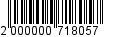 Администрация муниципальногообразования «Город Майкоп»Республики Адыгея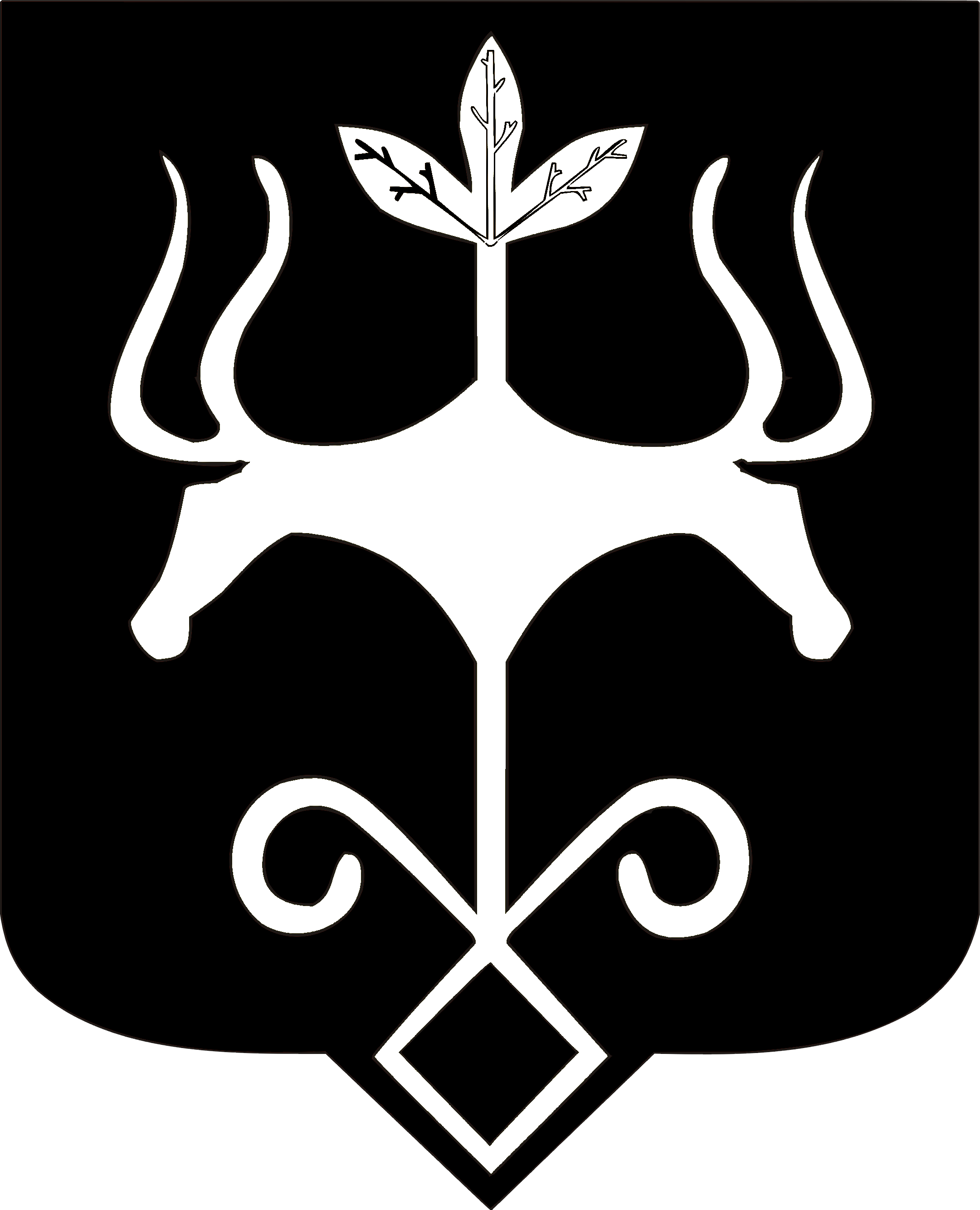 Адыгэ Республикэммуниципальнэ образованиеу «Къалэу Мыекъуапэ»  и Администрацие